电子科技大学UNIVERSITY OF ELECTRONIC SCIENCE AND TECHNOLOGY OF CHINA电子科技大学UNIVERSITY OF ELECTRONIC SCIENCE AND TECHNOLOGY OF CHINA电子科技大学UNIVERSITY OF ELECTRONIC SCIENCE AND TECHNOLOGY OF CHINA电子科技大学UNIVERSITY OF ELECTRONIC SCIENCE AND TECHNOLOGY OF CHINA电子科技大学UNIVERSITY OF ELECTRONIC SCIENCE AND TECHNOLOGY OF CHINA博士学位论文DOCTORAL DISSERTATION博士学位论文DOCTORAL DISSERTATION博士学位论文DOCTORAL DISSERTATION博士学位论文DOCTORAL DISSERTATION博士学位论文DOCTORAL DISSERTATION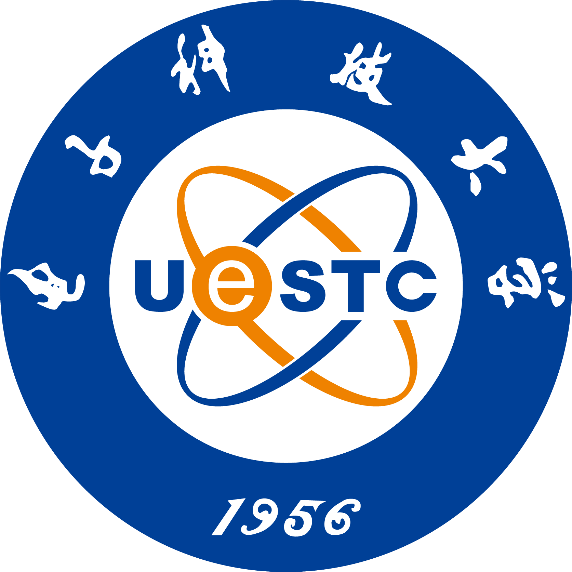 论文题目论文题目5G移动通信基站天线关键技术及其5G移动通信基站天线关键技术及其特征模分析方法研究特征模分析方法研究学科专业学科专业电磁场与微波技术学　　号学　　号2017XXXXXXXX作者姓名作者姓名张　某指导教师指导教师李某某　　教　授学　　院学　　院电子科学与工程学院分类号TN828.6TN828.6TN828.6TN828.6TN828.6TN828.6密级公开公开公开公开UDC注1621.39621.39621.39621.39621.39621.39学　位　论　文学　位　论　文学　位　论　文学　位　论　文学　位　论　文学　位　论　文学　位　论　文学　位　论　文学　位　论　文学　位　论　文学　位　论　文学　位　论　文5G移动通信基站天线关键技术及其特征模分析方法研究5G移动通信基站天线关键技术及其特征模分析方法研究5G移动通信基站天线关键技术及其特征模分析方法研究5G移动通信基站天线关键技术及其特征模分析方法研究5G移动通信基站天线关键技术及其特征模分析方法研究5G移动通信基站天线关键技术及其特征模分析方法研究5G移动通信基站天线关键技术及其特征模分析方法研究5G移动通信基站天线关键技术及其特征模分析方法研究5G移动通信基站天线关键技术及其特征模分析方法研究5G移动通信基站天线关键技术及其特征模分析方法研究5G移动通信基站天线关键技术及其特征模分析方法研究5G移动通信基站天线关键技术及其特征模分析方法研究（题名和副题名）（题名和副题名）（题名和副题名）（题名和副题名）（题名和副题名）（题名和副题名）（题名和副题名）（题名和副题名）（题名和副题名）（题名和副题名）（题名和副题名）（题名和副题名）张　某张　某张　某张　某张　某（作者姓名）（作者姓名）（作者姓名）（作者姓名）（作者姓名）指导教师指导教师李某某李某某李某某李某某李某某李某某李某某教　授教　授电子科技大学电子科技大学电子科技大学电子科技大学电子科技大学电子科技大学电子科技大学成　都成　都申请学位级别申请学位级别博士博士博士博士学科专业学科专业学科专业学科专业电磁场与微波技术电磁场与微波技术提交论文日期提交论文日期论文答辩日期论文答辩日期论文答辩日期论文答辩日期学位授予单位和日期学位授予单位和日期学位授予单位和日期学位授予单位和日期电子科技大学电子科技大学电子科技大学电子科技大学电子科技大学电子科技大学答辩委员会主席答辩委员会主席答辩委员会主席章某某章某某章某某章某某章某某章某某章某某章某某章某某评阅人赵某、王某某、李某、刘某、戴某某赵某、王某某、李某、刘某、戴某某赵某、王某某、李某、刘某、戴某某赵某、王某某、李某、刘某、戴某某赵某、王某某、李某、刘某、戴某某赵某、王某某、李某、刘某、戴某某赵某、王某某、李某、刘某、戴某某赵某、王某某、李某、刘某、戴某某赵某、王某某、李某、刘某、戴某某赵某、王某某、李某、刘某、戴某某赵某、王某某、李某、刘某、戴某某注1：注明《国际十进分类法UDC》的类号。注1：注明《国际十进分类法UDC》的类号。注1：注明《国际十进分类法UDC》的类号。注1：注明《国际十进分类法UDC》的类号。注1：注明《国际十进分类法UDC》的类号。注1：注明《国际十进分类法UDC》的类号。注1：注明《国际十进分类法UDC》的类号。注1：注明《国际十进分类法UDC》的类号。注1：注明《国际十进分类法UDC》的类号。注1：注明《国际十进分类法UDC》的类号。注1：注明《国际十进分类法UDC》的类号。注1：注明《国际十进分类法UDC》的类号。Key Technologies and Characteristic ModeAnalysis Methods for 5G Base Station AntennasKey Technologies and Characteristic ModeAnalysis Methods for 5G Base Station AntennasA Doctoral Dissertation Submitted toUniversity of Electronic Science and Technology of ChinaA Doctoral Dissertation Submitted toUniversity of Electronic Science and Technology of ChinaDisciplineElectromagnetic Field andMicrowave TechnologyStudent ID2017XXXXXXXXAuthorZhang MouSupervisorProf. Li MoumouSchoolSchool of Electronic Science and Engineering